Средняя группа № 2Воспитатели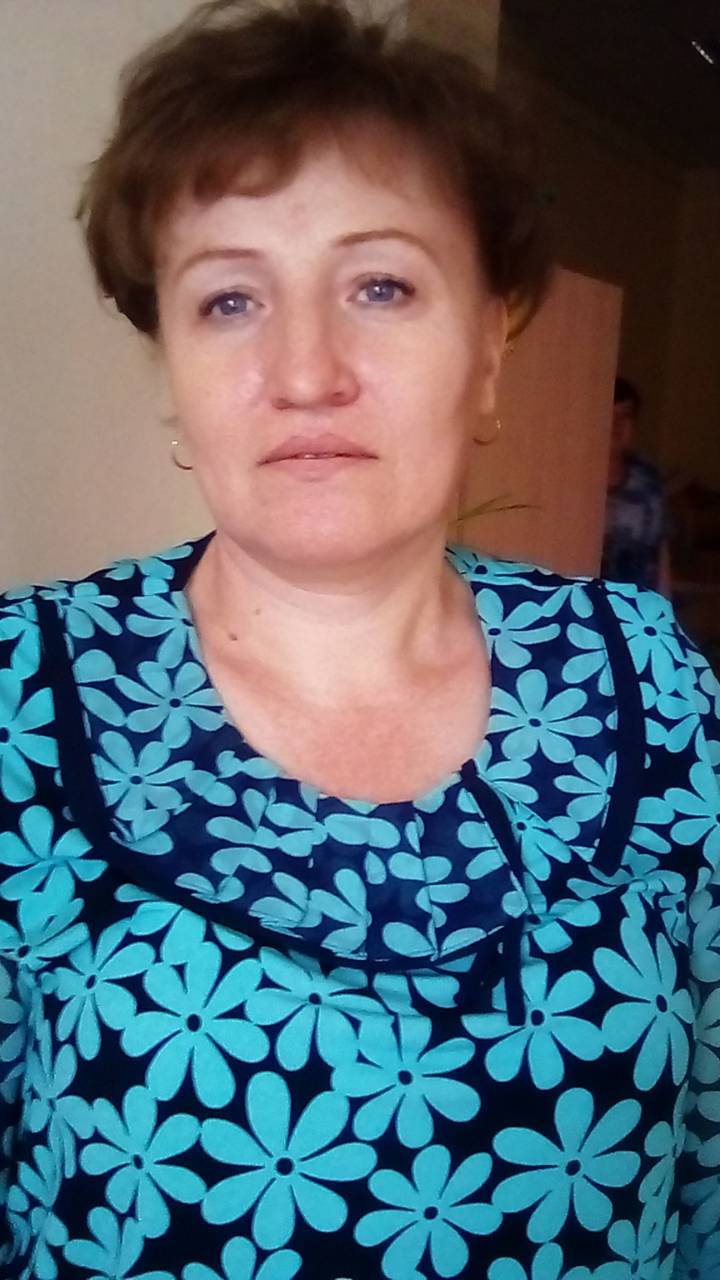 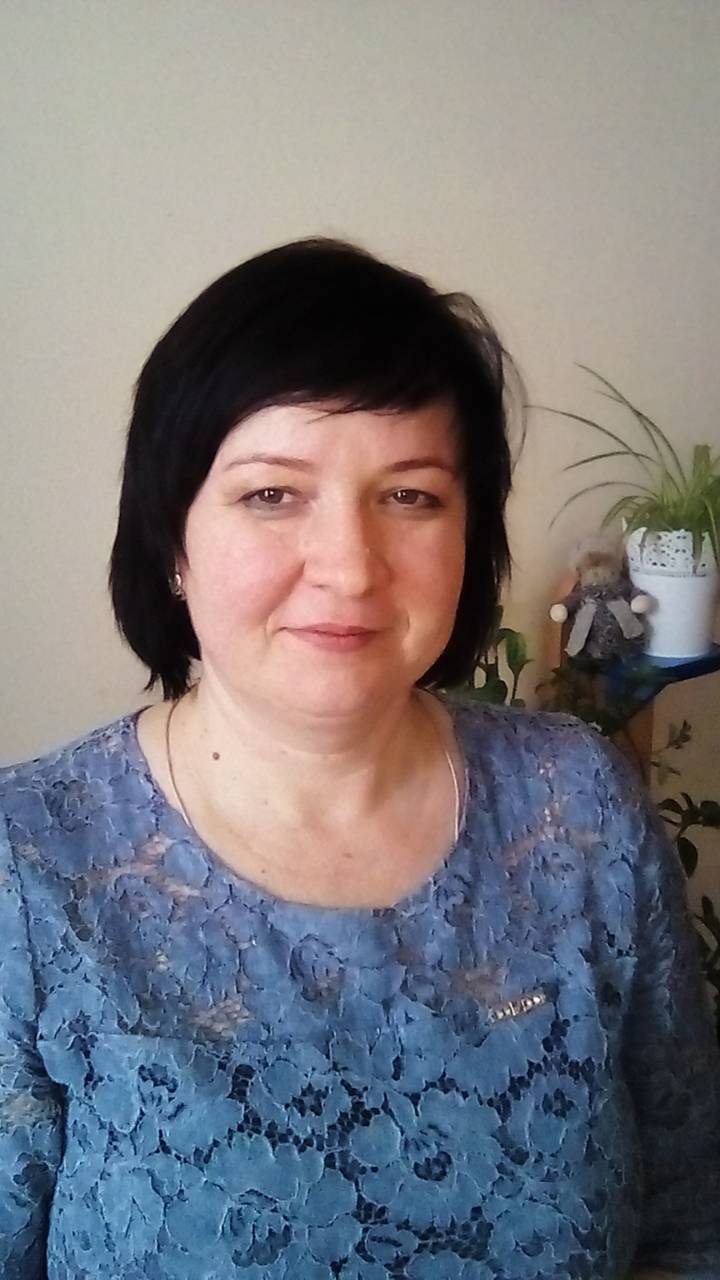 Наша группа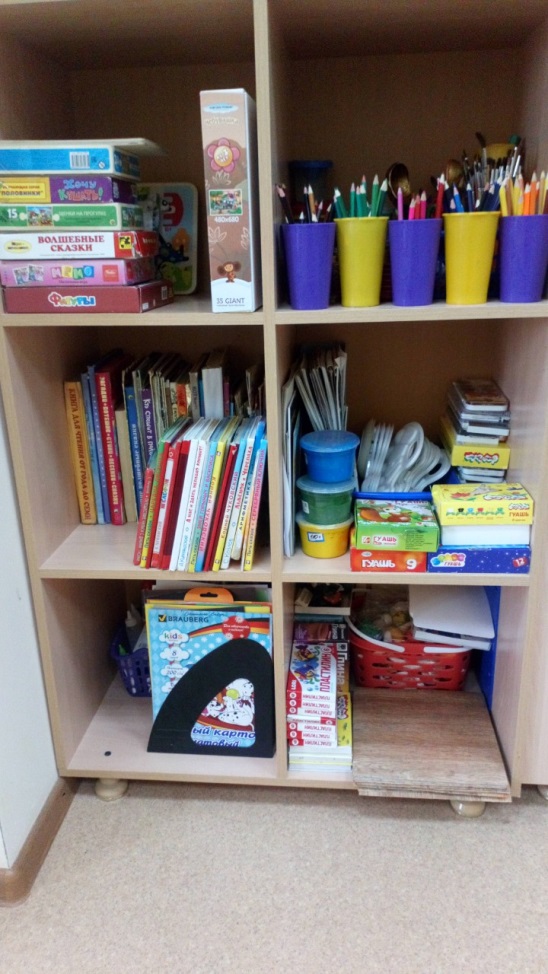 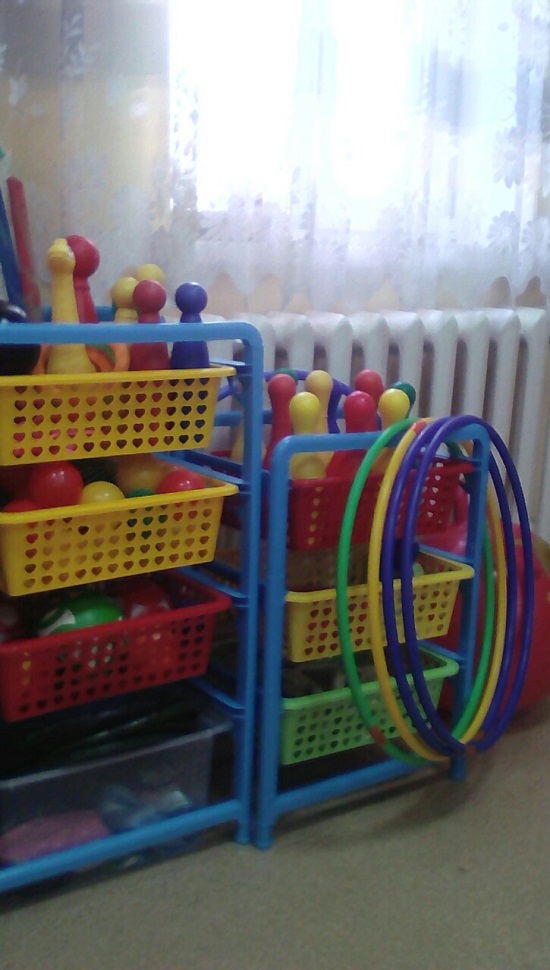 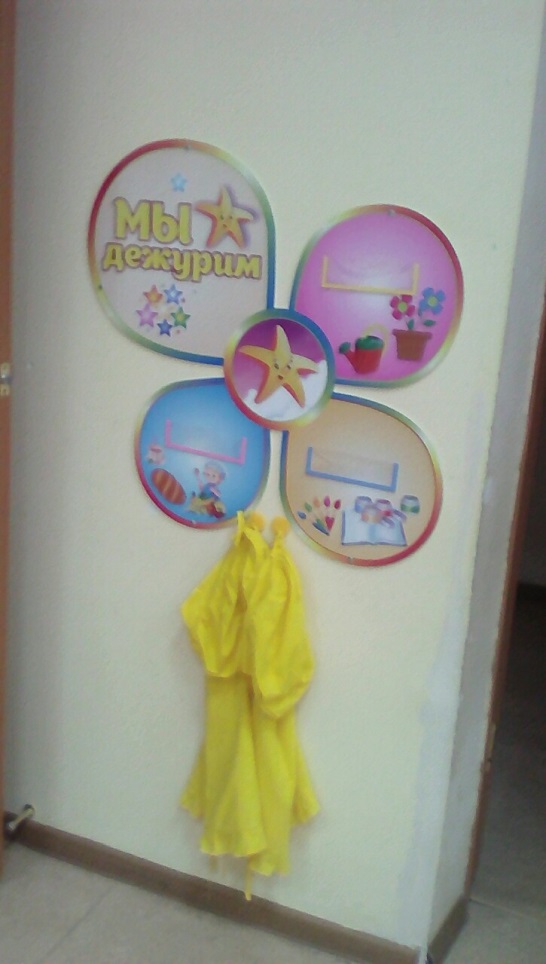 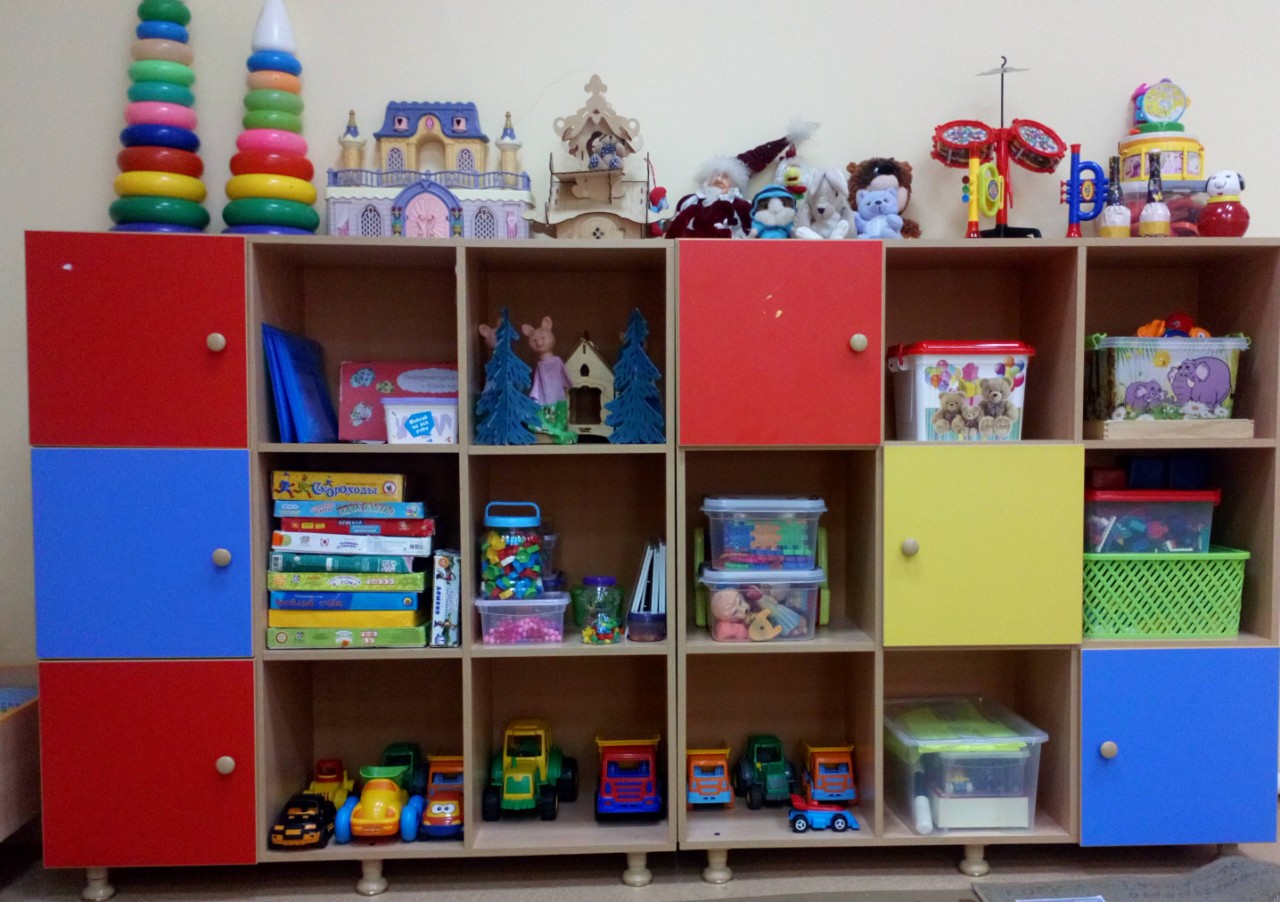 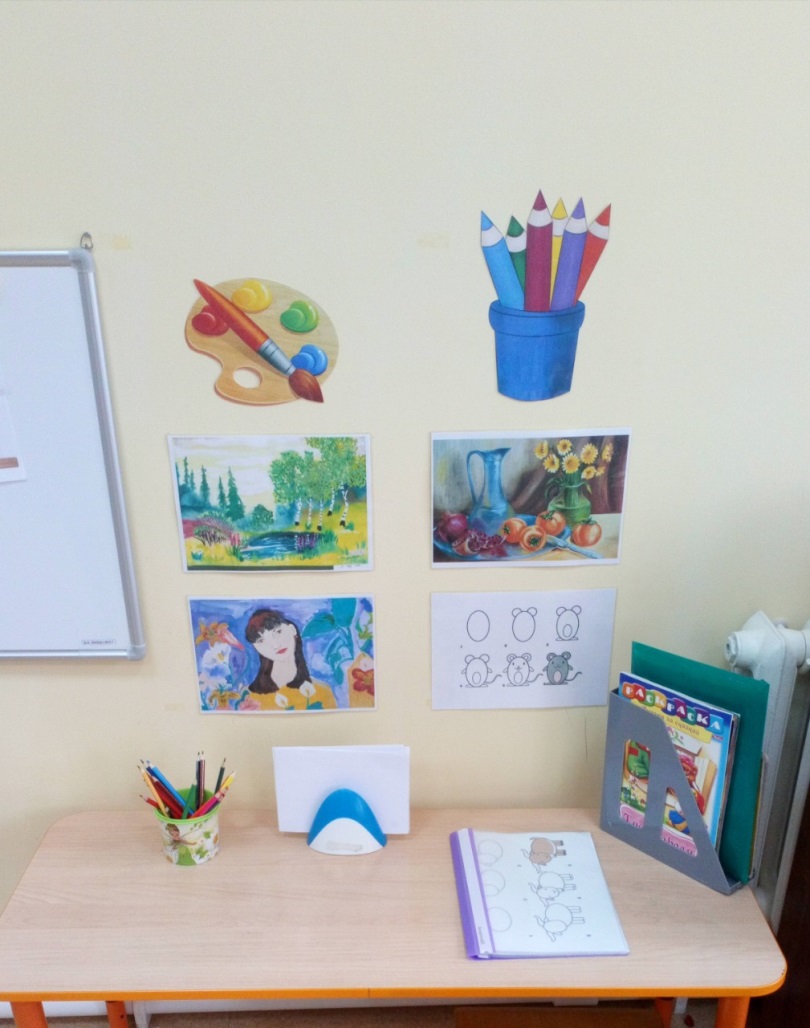 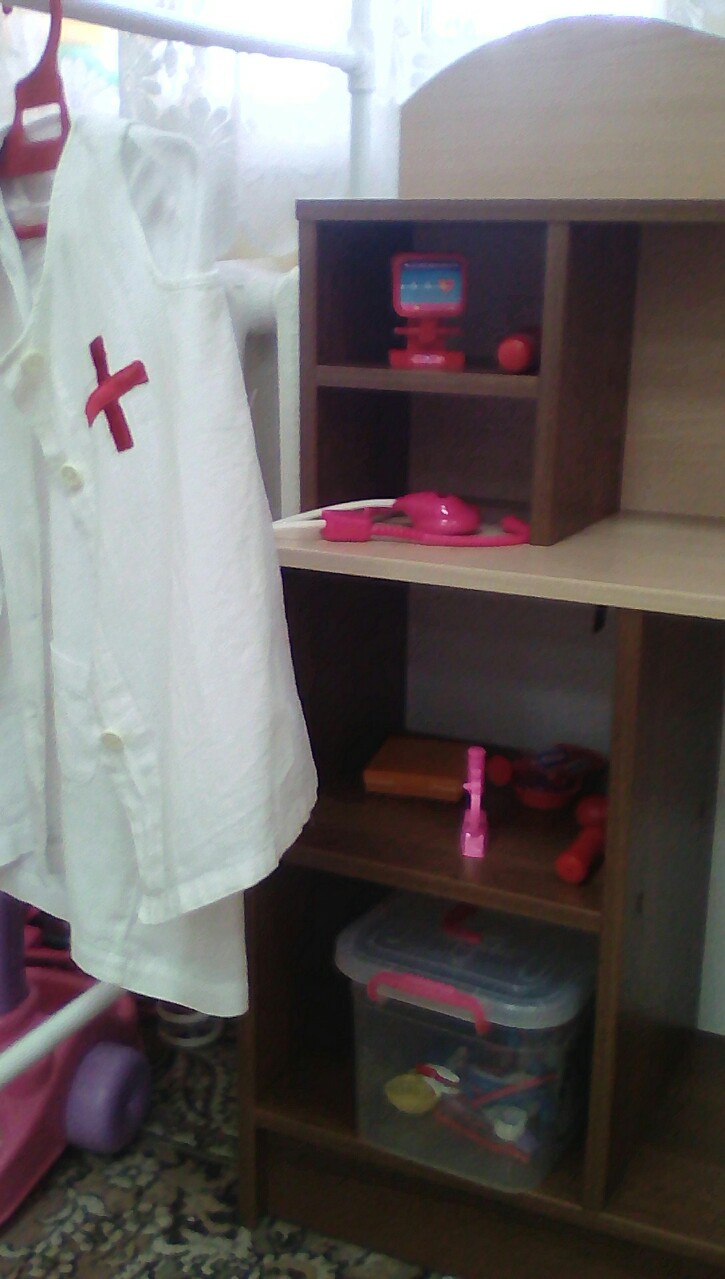 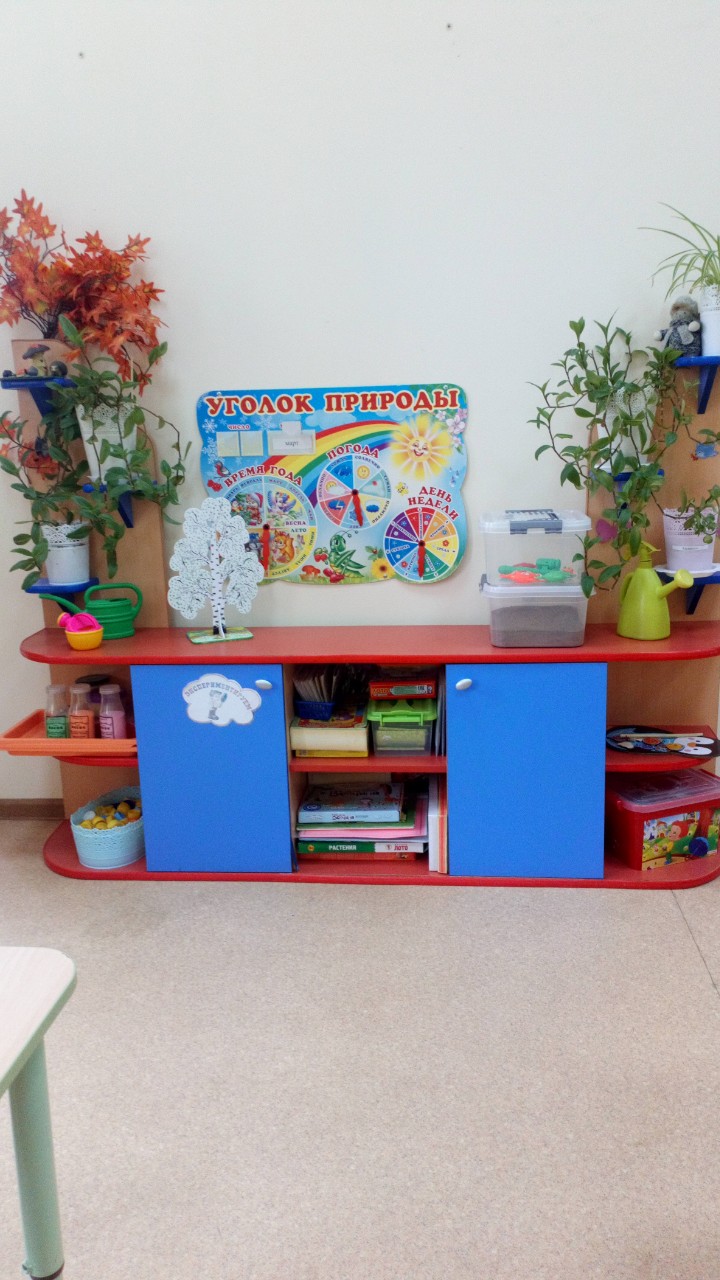 